خريطة الوطن العربي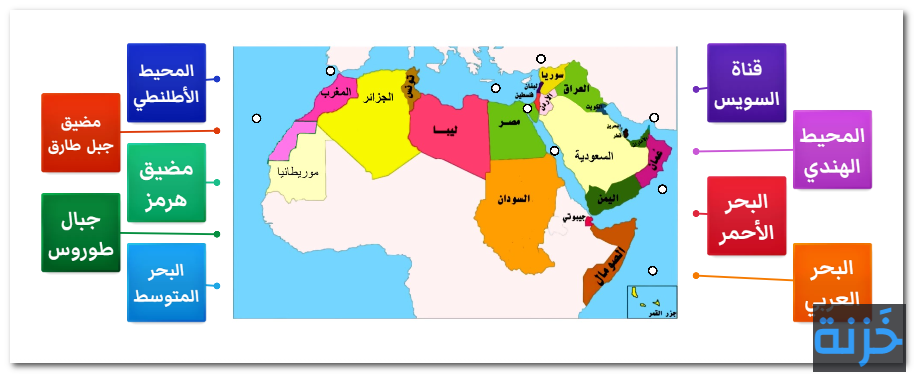 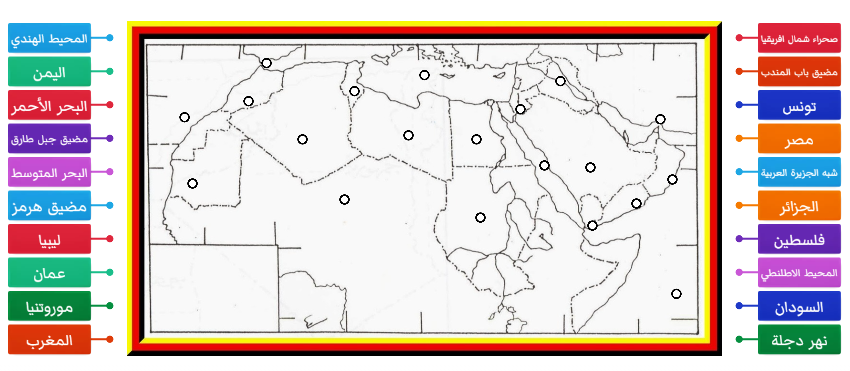 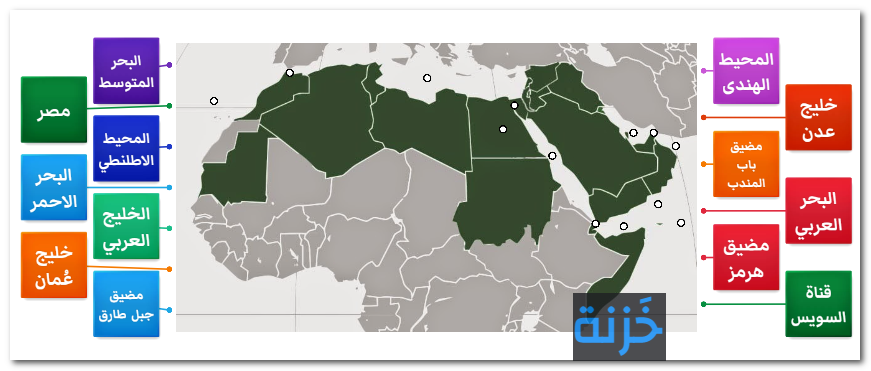 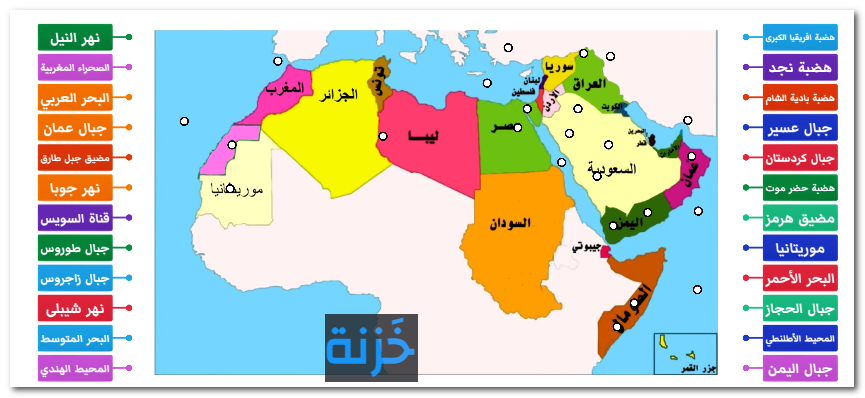 